บันทึกข้อความ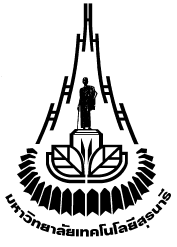 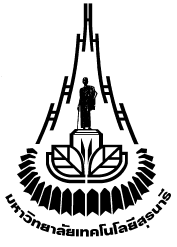 มหาวิทยาลัยเทคโนโลยีสุรนารีหน่วยงาน		  				  โทรศัพท์ 		 โทรสาร			ที่ อว 	 								วันที่	      			เรื่อง	ขอรายงานเหตุการณ์ไม่พึงประสงค์ชนิดร้ายแรงที่เกิดแก่อาสาสมัครในโครงการวิจัยที่ผ่านการรับรองจากคณะกรรมการจริยธรรมการวิจัยในมนุษย์ ที่เกิดขึ้นนอกสถาบัน			เรียน	ประธานคณะกรรมการจริยธรรมการวิจัยในมนุษย์มหาวิทยาลัยเทคโนโลยีสุรนารีข้าพเจ้า..................................................สังกัด.........................................................................................ขอรายงานเหตุการณ์ไม่พึงประสงค์ชนิดร้ายแรงที่เกิดแก่อาสาสมัครในโครงการวิจัย เรื่อง  ชื่อภาษาไทย ....................................................................................................................................................ภาษาอังกฤษ)....................................................................................................................................................ได้แนบเอกสารประกอบการพิจารณา ดังนี้1. แบบรายงานเหตุการณ์ไม่พึงประสงค์ชนิดร้ายแรงที่เกิดแก่อาสาสมัครนอกสถาบัน (AF/02-17/01.1) จำนวน 1 ชุด2. เอกสารประกอบที่เกี่ยวข้องจำนวน 1 ชุด จึงเรียนมาเพื่อโปรดพิจารณาAF/02-17/02.0แบบรายงานเหตุการณ์ไม่พึงประสงค์ชนิดร้ายแรงที่เกิดแก่อาสาสมัครนอกสถาบัน  (สำหรับผู้วิจัย)ลายมือชื่อนักวิจัย…………………………………………………วันที่ ……………………ลงชื่อ………………………………….………….……………ลงชื่อ………………………………….………….……………(……………………………….……………………..…………….)(……………………………….……………………..…………….)อาจารย์ที่ปรึกษาโครงการกรณีหัวหน้าโครงการวิจัยเป็นนักศึกษาหัวหน้าโครงการวิจัย  Human Research Ethics Committee Suranaree University of TechnologyAdverse Event and Problem Report(Investigator Initiated)1.รหัสที่โครงการ 2. ชื่อผู้วิจัยและหน่วยงาน 2. ชื่อผู้วิจัยและหน่วยงาน 2. ชื่อผู้วิจัยและหน่วยงาน 3.ชื่อโครงการ 3.ชื่อโครงการ 4.ช่วงเวลาที่รายงาน 4.ช่วงเวลาที่รายงาน 3.ชื่อโครงการ 3.ชื่อโครงการ 5. จำนวนรายงาน 5. จำนวนรายงาน 3.ชื่อโครงการ 3.ชื่อโครงการ 6. จำนวนอาสาสมัครที่รายงาน    ในประเทศ ………….. ราย    ต่างประเทศ ……………………… ราย 6. จำนวนอาสาสมัครที่รายงาน    ในประเทศ ………….. ราย    ต่างประเทศ ……………………… ราย 3.ชื่อโครงการ 3.ชื่อโครงการ 7. จำนวนอาสาสมัครทั้งหมดที่ เข้าร่วมโครงการวิจัยเดียวกัน ณ ปัจจุบัน : ……………………… ราย 8. จำนวนอาสาสมัครที่เกิดเหตุการณ์ไม่พึงประสงค์จากยาวิจัยเดียวกันในโครงการวิจัยอื่น: ……………………… ราย 9.  จำนวนอาสาสมัครแยกตามความรุนแรง (Number of subjects classified by severity of adverse events)9.  จำนวนอาสาสมัครแยกตามความรุนแรง (Number of subjects classified by severity of adverse events)10.  เหตุการณ์ไม่พึงประสงค์เหล่านี้เป็นเหตุการณ์ที่ไม่คาดคิดว่าจะ เกิดขึ้นด้วยหรือไม่ (Are these adverse events unexpected?)   10.  เหตุการณ์ไม่พึงประสงค์เหล่านี้เป็นเหตุการณ์ที่ไม่คาดคิดว่าจะ เกิดขึ้นด้วยหรือไม่ (Are these adverse events unexpected?)    Death ………….. cases	 Life threatening conditions ………….. cases Inpatient hospitalization   …………….. cases  Prolong hospitalization ………….. cases Persistence or significant disability/ incapacity ………….. cases Congenital anomaly ………….. cases Death ………….. cases	 Life threatening conditions ………….. cases Inpatient hospitalization   …………….. cases  Prolong hospitalization ………….. cases Persistence or significant disability/ incapacity ………….. cases Congenital anomaly ………….. cases No. They have already been mentioned in protocol or related documents such as Investigator Brochure or inform consent document. Yes.        Nature is not consistent with protocol*                   Severity is not consistent with protocol*                      Frequency is not consistent with protocol*Numbers of unexpected events ……………………………… cases No. They have already been mentioned in protocol or related documents such as Investigator Brochure or inform consent document. Yes.        Nature is not consistent with protocol*                   Severity is not consistent with protocol*                      Frequency is not consistent with protocol*Numbers of unexpected events ……………………………… cases11. สรุปจำนวนเหตุการณ์ไม่พึงประสงค์ตามความสัมพันธ์ของ เหตุการณ์ ไม่พึงประสงค์กับการวิจัย (Summary of adverse events (AE) that related to participation in research.)11. สรุปจำนวนเหตุการณ์ไม่พึงประสงค์ตามความสัมพันธ์ของ เหตุการณ์ ไม่พึงประสงค์กับการวิจัย (Summary of adverse events (AE) that related to participation in research.)12. อาการทางคลินิกของอาสาสมัคร ณ ขณะนี้ (Current clinical outcome of subjects)12. อาการทางคลินิกของอาสาสมัคร ณ ขณะนี้ (Current clinical outcome of subjects) certainly related ……. events  probable/likely related…….. events  possible related ………. events  doubted, not sure…….. events  Not related ……….. events certainly related ……. events  probable/likely related…….. events  possible related ………. events  doubted, not sure…….. events  Not related ……….. events  Recovery ……………… cases  Improved ……………… cases  Stable ……………… cases  Worse ……………… cases  Not known ……………… cases  Dead ……………… cases  Recovery ……………… cases  Improved ……………… cases  Stable ……………… cases  Worse ……………… cases  Not known ……………… cases  Dead ……………… cases13. มีความจำเป็นต้องปรับปรุงแก้ไขโครงการวิจัยเพื่อป้องกันไม่ให้เกิดเหตุการณ์ไม่พึงประสงค์ร้ายแรงเหล่านี้แก่อาสาสมัครคนอื่น หรือไม่  (Are there any necessary changes in protocol or informed consent to protect other subjects due to these SAEs?13. มีความจำเป็นต้องปรับปรุงแก้ไขโครงการวิจัยเพื่อป้องกันไม่ให้เกิดเหตุการณ์ไม่พึงประสงค์ร้ายแรงเหล่านี้แก่อาสาสมัครคนอื่น หรือไม่  (Are there any necessary changes in protocol or informed consent to protect other subjects due to these SAEs?13. มีความจำเป็นต้องปรับปรุงแก้ไขโครงการวิจัยเพื่อป้องกันไม่ให้เกิดเหตุการณ์ไม่พึงประสงค์ร้ายแรงเหล่านี้แก่อาสาสมัครคนอื่น หรือไม่  (Are there any necessary changes in protocol or informed consent to protect other subjects due to these SAEs?13. มีความจำเป็นต้องปรับปรุงแก้ไขโครงการวิจัยเพื่อป้องกันไม่ให้เกิดเหตุการณ์ไม่พึงประสงค์ร้ายแรงเหล่านี้แก่อาสาสมัครคนอื่น หรือไม่  (Are there any necessary changes in protocol or informed consent to protect other subjects due to these SAEs?  No.    Yes. (please describe)  No.    Yes. (please describe)  No.    Yes. (please describe)  No.    Yes. (please describe)